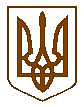 Баришівська  селищна радаБроварського районуКиївської областіВиконавчий комітетПротокол № 5від 17.05.2022 року                                                                                смт БаришівкаГолова засідання :   Вареніченко О.П.Секретар :                 Нестерова О.М.Присутні :Члени виконавчого комітету :Слухай Н.М., секретар ради ;Сліпаченко Н.М., староста Бзівського старостинського округу ;Філіппова Н.А., староста Веселинівського старостинського округу;Макаренко Л.В., староста Волошинівського старостинського округу ;Галушко В.А., староста Гостролуцького старостинського округу ;Коротич О.М., староста Коржівського старостинського округу;Вілянський П.П., староста Корніївського старостинського округу ;Опанасенко І.І.,  староста Лукашівського старостинського округу;Бондар В.І.. староста Лук’янівського старостинського округу ;Кірєєв Ю.В., староста Морозівського старостинського округу ;Деркач Н.Г., староста Перемозького старостинського округу ;Бойко П.М., староста Подільського старостиснького округу ;Бурзак І.О., староста Рудницького старостинського округу ;Кубрак Н.П., староста Селичівського старостинського округу ;Богдан С.І., староста Сезенківського старостинського округу ;Прядка О.М., староста Селищанського старостинського окргу ;Буняк Г.М. – генеральний директор КНП «Баришівська БЛ»;Новіцька Л.Я. – представник закладів культури громади ;Демиденко О.О.– представник перевізників, ТОВ «Троїцька артіль» ;.Запрошені :Дибка Т.М, начальник відділу комунальної власності, житлово-комунального господарства та благоустрою, Савченко А.В., начальник відділу управління соціального захисту населення, Бабич Л.М., начальник відділу культури та туризму, Бородуліна В.В., начальник відділу освіти, молоді та спорту, Павленко М.В., начальник служби у справах дітей та сім’ї, Коврига П.О., головний лікар КНП «Центр первинної медико санітарної допомоги», Цимбал В.М., начальник Баришівської ЖЕК, Басенко А.О., директор ТОВ «Баришівський вісник», Вареніченко В.П. – представник управляючих компаній ТОВ «Баришівка –Центр», ТОВ «Баришівка – Софіївська», Гордій А. М. – головний інженер КП «Баришівкатепломережа».СЛУХАЛИ :Вареніченка О.П., який зазначив про те, що відповідно до розпорядження від 06 травня 2022 року № 38-03-03 «Про проведення засідання виконавчого комітету Баришівської селищної ради» на розгляд чергового засідання виконавчого комітету селищної ради пропонується винести наступні питання:Про виконання селищного бюджету за  І квартал 2022 року.Про забезпечення надання якісної первинної медичної допомоги та роботу мережі закладів КНП «Центр первинної медико-санітарної допомоги».Про роботу в системі «Соціальна громада» та соціальну підтримку громадян.Про організоване закінчення 2022-2023 навчального року та видачу документів про освіту випускникам 2022 року.Про затвердження Порядку здійснення логістичного забезпечення установ, організацій та підприємств Баришівської селищної ради.Про підготовку житлово-комунального господарства та об’єктів соціальної сфери громади до роботи в осінньо-зимовий період 2022-2023 років.Про припинення терміну дії договорів оренди комунального майна.8.Про встановлення тарифів на послуги з перевезення пасажирським транспортом на маршрутах загального користування. 9.Про затвердження акту встановлення загальних обсягів переданих товарів, послуг та робіт.10.Про виконання рішення виконавчого комітету від 22.02.2022 № 30 «Про фінансово-господарську діяльність комунального підприємства «Баришівська центральна Аптека № 6».11. Про схвалення розпорядження селищного голови від 10.05.2022 № 34-03-04 «Про затвердження Програми робіт з обстеження об’єктів, пошкоджених внаслідок воєнних дій на території Баришівської селищної територіальної громади Броварського району Київської області».12.Про демонтаж, перейменування назв вулиць та інших об’єктів, які мають географічне відношення або носять імена діячів країни-агресора .Питання соціального захисту населення.13.1.Про втрату статусу малолітньої Гакаленко Крістіни Сергіївни, хх.хх.хххх року народження.13.2.Про надання дозволу на визначення прізвища та імені дитині, яка народжена хх.хх.хххх року гр. Матоніс Т.О..14.Розгляд заяв.14.1.Про надання матеріальної допомоги на поховання.Про знесення зелених насаджень.14.2. Про надання згоди на знесення зелених насаджень  в с. Гостролуччя.14.3. Про надання згоди на обрізку гілок в лісополосі сільськогосподарських угідь с. Веселинівка.14.4. Про надання згоди на знесення зелених насаджень на вулиці Свято-Миколаївська в с. Бзів.14.5. Про надання згоди на знесення зелених насаджень  по вулиці Софіївська в смт Баришівка.14.6. Про надання згоди на знесення зелених насаджень  по провулку Маяковського  в с. Морозівка.14.7. Про надання згоди ТОВ «Управляюча компанія «Коржі -21» на знесення зелених насаджень в с. Коржі.Про надання згоди на виготовлення проєкту індивідуального (автономного) теплопостачання та відключення від мереж ЦО і ГВП квартири та влаштування індивідуального  опалення.14.8.Про надання згоди гр. Довгоп’ятій Ганні Петрівні на відключення від мереж  ЦО  і ГВП квартири та влаштування індивідуального (автономного) опалення квартири.15.Різне.Про вивезення ТПВ на території населених пунктів Баришівської селищної ради.Голосували взяти порядок денний засідання виконкому за основу .«За» - 21 ( Вареніченко О.П., Нестерова О.М., Слухай Н.М.,  Сліпаченко Н.М., Філіппова Н.А., Макаренко Л.В., Галушко В.А., Вілянський П.П., Коротич О.М., Опанасенко І.І.,  Бондар В.І., Кірєєв Ю.В., Деркач Н.Г., Бойко П.М., Бурзак І.О., Ьогдан С.І., Кубрак Н.П., Прядка О.М., Буняк Г.М., Демиденко О.О.,  Новіцька Л.Я.)«Проти» -  0   	 «Утримались» -   0 «Не голосували» - 0  Виступили.Вареніченко О.П., який зазначив про те, що у зв’язку із необхідністю дотримання процедури прийняття рішень з питань регуляторної політики пропонується зняти з розгляду питання «Про встановлення тарифів на послуги з перевезення пасажирським транспортом на маршрутах загального користування».Голосували:Зняти з розгляду питання «Про встановлення тарифів на послуги з перевезення пасажирським транспортом на маршрутах загального користування».«За» - 21 ( Вареніченко О.П., Нестерова О.М., Слухай Н.М.,  Сліпаченко Н.М., Філіппова Н.А., Макаренко Л.В., Галушко В.А., Вілянський П.П., Коротич О.М., Опанасенко І.І.,  Бондар В.І., Кірєєв Ю.В., Деркач Н.Г., Бойко П.М., Бурзак І.О., Ьогдан С.І., Кубрак Н.П., Прядка О.М., Буняк Г.М., Демиденко О.О.,  Новіцька Л.Я.)«Проти» -  0   	 «Утримались» -   0 «Не голосували» - 0  Виступили.Вареніченко О.П., який зауважив про те, що у зв’язку із виробничою необхідністю є пропозиція включити до порядку денного засідання виконавчого комітету питання: Про виділення коштів із резервного фонду бюджету Баришівської селищної територіальної громади ; Про надання дозволу на перепоховання.Голосували :Включити до порядку денного питання «Про виділення коштів із резервного фонду бюджету Баришівської селищної територіальної громади».«За» - 21 ( Вареніченко О.П., Нестерова О.М., Слухай Н.М.,  Сліпаченко Н.М., Філіппова Н.А., Макаренко Л.В., Галушко В.А., Вілянський П.П., Коротич О.М., Опанасенко І.І.,  Бондар В.І., Кірєєв Ю.В., Деркач Н.Г., Бойко П.М., Бурзак І.О., Ьогдан С.І., Кубрак Н.П., Прядка О.М., Буняк Г.М., Демиденко О.О.,  Новіцька Л.Я.)«Проти» -  0   	 «Утримались» -   0 «Не голосували» - 0  Голосували :Включити до порядку денного питання «Про надання дозволу на перепоховання».«За» - 21 ( Вареніченко О.П., Нестерова О.М., Слухай Н.М.,  Сліпаченко Н.М., Філіппова Н.А., Макаренко Л.В., Галушко В.А., Вілянський П.П., Коротич О.М., Опанасенко І.І.,  Бондар В.І., Кірєєв Ю.В., Деркач Н.Г., Бойко П.М., Бурзак І.О., Ьогдан С.І., Кубрак Н.П., Прядка О.М., Буняк Г.М., Демиденко О.О.,  Новіцька Л.Я.)«Проти» -  0   	 «Утримались» -   0 «Не голосували» - 0  Голосували затвердити порядок денний засідання виконкому в цілому.«За» - 21 ( Вареніченко О.П., Нестерова О.М., Слухай Н.М.,  Сліпаченко Н.М., Філіппова Н.А., Макаренко Л.В., Галушко В.А., Вілянський П.П., Коротич О.М., Опанасенко І.І.,  Бондар В.І., Кірєєв Ю.В., Деркач Н.Г., Бойко П.М., Бурзак І.О., Ьогдан С.І., Кубрак Н.П., Прядка О.М., Буняк Г.М., Демиденко О.О.,  Новіцька Л.Я.)«Проти» -  0   	 «Утримались» -   0 «Не голосували» - 0  Розгляд питань порядку денного.1.Про надання дозволу на перепоховання.СЛУХАЛИ :Вареніченка О.П., який проінформував про те, що згідно статті 21 Закону України «Про поховання та похоронну справу», на підставі письмової заяви гр. Синько Любов Олексіївни про надання дозволу на перепоховання рідної сестри Молдавчук Ніни Олексіївни, свідоцтва про смерть Молдавчук Н.О. 11.11.1961 р.н. ( Серія Ш-БК № 611267 ), довідки Баришівської філії ДУ «Київський обласний центр контролю та профілактики хвороб Міністерства здоров’я України» від 11.05.2022 № 193, дозволу Макарівської селищної ради від 11.05 2022 № 110/16.19-08 на поховання останків померлої на кладовищі с. Плахтянка Макарівської селищної територіальної громади Бучанського району Київської області, враховуючи умови воєнного стану в Україні, що унеможливили поховання померлої 05 березня 2022 року на території Бучанського району Київської області у зв’язку із його окупацією та веденням бойових дій, пропонується надати дозвіл Синько Любов Олексіївні 25.11.1956 р.н. на перепоховання сестри Молдавчук Ніни Олексіївни 11.11.1961 р.н., яка була похована на кладовищі с. Коржі Баришівської селищної територіальної громади 05.03.2022 року ; перепоховання останків померлої здійснити в с. Плахтянка Макарівської селищної територіальної громади Бучанського району Київської області за рахунок коштів Синько Л.О., ініціатора перепоховання.Вареніченко О.П. запропонував прийняти відповідне рішення.ВИРІШИЛИ :Прийняти рішення № 50 «Про надання дозволу на перепоховання».«За» - 21 ( Вареніченко О.П., Нестерова О.М., Слухай Н.М.,  Сліпаченко Н.М., Філіппова Н.А., Макаренко Л.В., Галушко В.А., Вілянський П.П., Коротич О.М., Опанасенко І.І.,  Бондар В.І., Кірєєв Ю.В., Деркач Н.Г., Бойко П.М., Бурзак І.О., Ьогдан С.І., Кубрак Н.П., Прядка О.М., Буняк Г.М., Демиденко О.О.,  Новіцька Л.Я.)«Проти» -  0   	 «Утримались» -   0 «Не голосували» - 0  Про виконання селищного бюджету за  І квартал 2022 року.СЛУХАЛИ:Гордієнка В.М., начальника управління фінансів та економічного розвитку, який, який прозвітував про виконання селищного бюджету за І квартал 2022 року та зокрема відмітив : «За підсумками І кварталу 2022 року до  бюджету Баришівської селищної територіальної громади надійшло коштів в сумі 66590,6 тис.грн. (107,7% виконання до уточненого плану за звітний період). До спеціального фонду надходження становлять 1771,8 тис. грн, при  уточненому річному плані 6404,1 тис. грн. (27,7% виконання до уточненого річного плану). За І квартал 2022 року до загального фонду бюджету селищної ТГ надійшло власних надходжень в сумі 42981,5 тис. грн. при  плані за звітний період 38000,0 тис. грн, +4981,5 тис. грн, (або виконано на  113,1%). Темп росту до відповідного періоду минулого року  106,5%, або +2624,5 тис.грн. За І квартал 2022 року з державного бюджету в повному обсязі отримано дотацію з місцевого бюджету на здійснення переданих з державного бюджету видатків з утримання закладів освіти та охорони здоров`я за рахунок відповідної додаткової дотації з державного бюджету в сумі 425,7 тис.грн. Субвенції з місцевих бюджетів іншим місцевим бюджетам отримано в сумі 685,8 тис.грн. Освітньої субвенції з державного бюджету  загальному фонду отримано в сумі 22497,6 тис.грн. відповідно до плану  за звітний період в повному обсязі. Надходження до спеціального фонду місцевого бюджету у вигляді податків, зборів, платних послуг та цільових фондів склали 1771,8 тис.грн.  (27,7% до уточненого річного плану),  (надходження за І кв.2021 р. – 6531,1 тис.грн.)». Гордієнко В.М. детально зупинився на основних видатках селищного бюджету за підсумками І кварталу 2022 року в розрізі галузей та основних розпорядників бюджетних коштів. ( Довідка додається.)Присутні обговорили питання жорсткої економії бюджетних коштів, у зв’язку із зменшенням бюджетних надходжень пов’язаних з військовим станом в Україні.В обговоренні взяли участь: Вареніченко О.П., селищний голова, Гордієнко В.М., начальник управління фінансів та економічного розвитку, Кубрак Н.П., староста Селичівського старостинського округу .ВИРІШИЛИ :Прийняти рішення № 51 «Про виконання селищного бюджету за  І квартал 2022 року».«За» - 21 ( Вареніченко О.П., Нестерова О.М., Слухай Н.М.,  Сліпаченко Н.М., Філіппова Н.А., Макаренко Л.В., Галушко В.А., Вілянський П.П., Коротич О.М., Опанасенко І.І.,  Бондар В.І., Кірєєв Ю.В., Деркач Н.Г., Бойко П.М., Бурзак І.О., Ьогдан С.І., Кубрак Н.П., Прядка О.М., Буняк Г.М., Демиденко О.О.,  Новіцька Л.Я.)«Проти» -  0 «Утримались» -   0 «Не голосували» - 0  Про забезпечення надання якісної первинної медичної допомоги та роботу мережі закладів КНП «Центр первинної медико-санітарної допомоги».СЛУХАЛИ :Ковригу П.О., головного лікаря КНП «Центр первинної медико санітарної допомоги», який проінформував присутніх про роботу мережі закладів первинної медичної допомоги громади за І квартал 2022 року та зокрема зазначив : «До складу КНП «ЦПМСД» Баришівської с/р Київської області входять наступні структурні підрозділи: 7 амбулаторій загальної практики сімейної медицини, 6 фельдшерсько-акушерських пунктів, 3 фельдшерські пункти та пункт невідкладної медичної допомоги. Станом на 04.05.2022р заключено 22 937 декларацій із лікарями нашого закладу, що становить 78,8 % від загальної кількості населення.  Всього в  КНП «ЦПМСД»  за звітний період зареєстровано 20 129 відвідувань, що склало 0,69 відвідувань на 1 жителя.  План лікарських відвідувань на рік становить -75728, в порівнянні з річним планом виконано на 26,6 %». (Довідка додається.)Члени виконавчого комітету обговорили питання кадрового забезпечення КНП «Центр первинної медико-санітарної допомоги».В обговоренні взяли участь Вареніченко О.П., селищний голова, Слухай Н.М., секретар ради, Буняк Г.М., генеральний директор КНП «Баришівська багатопрофільна лікарня».За результатами обговорення питання головному лікарю КНП «ЦПМСД» Ковризі П.О. було дано доручення : провести відповідну роботу щодо забезпечення кваліфікованими медичним кадрами закладів первинної медичної допомоги у с. Рудницьке та с. Паришків.ВИРІШИЛИ :Прийняти рішення № 52 «Про забезпечення надання якісної первинної медичної допомоги та роботу мережі закладів КНП «Центр первинної медико-санітарної допомоги».«За» - 21 ( Вареніченко О.П., Нестерова О.М., Слухай Н.М.,  Сліпаченко Н.М., Філіппова Н.А., Макаренко Л.В., Галушко В.А., Вілянський П.П., Коротич О.М., Опанасенко І.І.,  Бондар В.І., Кірєєв Ю.В., Деркач Н.Г., Бойко П.М., Бурзак І.О., Ьогдан С.І., Кубрак Н.П., Прядка О.М., Буняк Г.М., Демиденко О.О.,  Новіцька Л.Я.)«Проти» -  0   	 «Утримались» -   0 «Не голосували» - 0  Про роботу в системі «Соціальна громада» та соціальну підтримку громадян.СЛУХАЛИ :Савченко А.В., начальника відділу управління соціального захисту населення, яка повідомила про роботу працівників управління соціального захисту населення та ЦНАПу в електронній системі «Соціальна громада» та відповідно зазначила : «Наша громада є однією з перших громад в Київській області, яка приєдналася та розпочала прийом громадян із застосуванням програмного комплексу «Соціальна громада». «Соціальна громада» об’єднує у єдиному інформаційному середовищі прийом документів від населення, що знаходяться, приміром, у старостатах чи ЦНАП  з управлінням соціального захисту населення райдержадміністрації, де безпосередньо визначається право, проводиться призначення та виплата державної соціальної допомоги. Наразі, в Баришівській громаді визначено 28 робочих місць, де  громадяни можуть оформити заяву та надати необхідні документи (згідно переліку) для оформлення допомог, пільг та субсидій, а саме: 8 адміністраторів ЦНАПу Баришівської селищної ради; 20 спеціалістів управління соціального захисту населення Баришівської селищної ради, в тому числі 14 спеціалістів у старостинських округах. Через програмний комплекс «Соціальна громада»   мешканці громади можуть оформити 68 видів допомог, компенсацій, пільг та субсидій. Державну соціальну підтримку отримує 11,5 тис. сімей Баришівської територіальної громади, з них допомоги сім’ям з дітьми, малозабезпеченим сім’ям щомісячно отримує 1544 сімей, житлові субсидії – 2290 сімей, пільги з оплати житлово-комунальних послуг та на тверде паливо – 5897 сімей. За період впровадження ПК «Соціальна громада» в Баришівській територіальній громаді, з 01.07.2020 по 01.05.2022,  передано для призначення 9065 електронних справ, з них: 4286 справ щодо надання соціальних допомог; 101 справа щодо надання пільг; 1231 справа щодо надання житлових субсидій; 3447 справ щодо надання допомоги на проживання ВПО». (Довідка додається.)ВИРІШИЛИ :Прийняти рішення № 53 «Про роботу в системі «Соціальна громада» та соціальну підтримку громадян».«За» - 21 ( Вареніченко О.П., Нестерова О.М., Слухай Н.М.,  Сліпаченко Н.М., Філіппова Н.А., Макаренко Л.В., Галушко В.А., Вілянський П.П., Коротич О.М., Опанасенко І.І.,  Бондар В.І., Кірєєв Ю.В., Деркач Н.Г., Бойко П.М., Бурзак І.О., Ьогдан С.І., Кубрак Н.П., Прядка О.М., Буняк Г.М., Демиденко О.О.,  Новіцька Л.Я.)«Проти» -  0   	 «Утримались» -   0 «Не голосували» - 0  Про організоване закінчення 2021-2022 навчального року та видачу документів про освіту випускникам 2022 року.СЛУХАЛИ :Бородуліну В.В., начальника відділу освіти, молоді та спорту, яка зупинилася на питанні організованого закінчення 2021 -2022 навчального року та видачі документів про освіту випускникам 2022 року та безпосередньо зауважила : «Попри жалюгідні спроби росіян деморалізувати український народ у закладах загальної середньої освіти Баришівської ТГ організовано навчання за дистанційною формою з 11 квітня. Не зважаючи на вищезазначене закінчення навчального 2021/2022 року відбудеться 31 травня при цьому структура та тривалість навчального року, навчального тижня, навчального дня, занять, відпочинку між ними, форми організації освітнього процесу збережені та визначені педагогічною радою школи у межах часу, передбаченого освітньою програмою, відповідно до обсягу навчального навантаження, встановленого відповідним навчальним планом, та з урахуванням вікових особливостей, фізичного, психічного та інтелектуального розвитку дітей. Цього року зовнішнє незалежне оцінювання, для осіб, які мають намір вступати до закладів вищої освіти, буде проведено у вигляді єдиного інтегрованого тесту – національний мультипредметний тест (далі – НМТ), який буде містити в собі декілька предметів: українська мова, математика, історія України. Загалом учасники НМТ повинні виконати 60 завдань за 120 хвилин. В Баришівській громаді з 209 випускників 11-х класів виявили бажання та зареєструвалися на проходження НМТ – 188 осіб. Кожен з учасників тесту в своєму особистому кабінеті протягом травня має підтвердити свою реєстрацію та обрати пункт для здачі НМТ. Відділом освіти, молоді та спорту Баришівської селищної ради відповідно до Порядку замовлення закладами освіти документів про базову середню освіту та повну загальну середню освіту, видачі та обліку їх карток замовлено документи про освіту для випускників 9-х та 11-х класів: Свідоцтва про здобуття базової середньої освіти (для 9-х класів) – всього 312 шт., з них: 277 – загальні, 33 - з відзнакою, 2 – для дітей з особливими освітніми потребами. Свідоцтва про здобуття повної загальної середньої освіти (для 11-х класів) – всього – 209 шт., з них: 191 – загальні, 4 – срібна медаль, 14- золота медаль». (Довідка додається.)ВИРІШИЛИ :Прийняти рішення № 54 «Про організоване закінчення 2021-2022 навчального року та видачу документів про освіту випускникам 2022 року».«За» - 21 ( Вареніченко О.П., Нестерова О.М., Слухай Н.М.,  Сліпаченко Н.М., Філіппова Н.А., Макаренко Л.В., Галушко В.А., Вілянський П.П., Коротич О.М., Опанасенко І.І.,  Бондар В.І., Кірєєв Ю.В., Деркач Н.Г., Бойко П.М., Бурзак І.О., Ьогдан С.І., Кубрак Н.П., Прядка О.М., Буняк Г.М., Демиденко О.О.,  Новіцька Л.Я.)«Проти» -  0   	 «Утримались» -   0 «Не голосували» - 0  Про затвердження Порядку здійснення логістичного забезпечення установ, організацій та підприємств Баришівської селищної ради.СЛУХАЛИ :Гордієнка В.М., начальника управління фінансів та економічного розвитку, який відмітив те, що на підставі рішення Баришівської селищної ради від 06.05.2022 № 1163-22-08 «Про затвердження комплексної місцевої цільової програми «Логістичне забезпечення бюджетних установ, організацій та підприємств Баришівської селищної ради» на 2022-2024 роки», з метою забезпечення ефективної логістики: швидке та якісне пересування, мінімізація видатків пов’язаних з забезпеченням пересування осіб, визначених місцевою цільовою програмою «Логістичне забезпечення бюджетних установ, організацій та підприємств Баришівської селищної ради» на 2022-2024 роки осіб»; оптимізація використання наявних засобів логістичного забезпечення (автомобільного транспорту, гаражів, приміщень зберігання, тощо); забезпечення надання якісних адміністративних та соціальних послуг населенню громади та з метою визначення механізму планування та організації логістичного забезпечення установ, організацій та підприємств Баришівської селищної ради пропонується затвердити Порядок здійснення логістичного забезпечення установ, організацій та підприємств Баришівської селищної ради. ( Порядок додається.)ВИРІШИЛИ :Прийняти рішення № 55 «Про затвердження Порядку здійснення логістичного забезпечення установ, організацій та підприємств Баришівської селищної ради».«За» - 21 ( Вареніченко О.П., Нестерова О.М., Слухай Н.М.,  Сліпаченко Н.М., Філіппова Н.А., Макаренко Л.В., Галушко В.А., Вілянський П.П., Коротич О.М., Опанасенко І.І.,  Бондар В.І., Кірєєв Ю.В., Деркач Н.Г., Бойко П.М., Бурзак І.О., Ьогдан С.І., Кубрак Н.П., Прядка О.М., Буняк Г.М., Демиденко О.О.,  Новіцька Л.Я.)«Проти» -  0   	 «Утримались» -   0 «Не голосували» - 0  Про підготовку житлово-комунального господарства та об’єктів соціальної сфери громади до роботи в осінньо-зимовий період 2022-2023 років.СЛУХАЛИ :Дибку Т.М., начальника відділу комунальної власності, житлово-комунального господарства та благоустрою, яка акцентувала увагу на плані підготовки об’єктів соціальної сфери громади до роботи в осінньо-зимовий період 2022-2023 років та озвучила відповідні заходи. ( План заходів з підготовки житлово-комунального господарства та об’єктів соціальної сфери громади до роботи в осінньо-зимовий період 2022-2023 років додається.)Присутні обговорили питання підготовки до осінньо-зимового періоду 2022-2023 років, зокрема на підготовку теплових мереж та роботу КП «Баришівкатепломережа»; безумовне відключення населення від мереж ЦО і ГВП квартири та влаштування індивідуального (автономного) опалення квартир ( у зв’язку з тим, що більшість жителів багатоквартирних будинків вже перейшли на індивідуальне опалення і подальше теплопостачання багатоквартних будинків знижує рентабельність КП «Баришівкатепломережа»).В обговоренні взяли участь: Вареніченко О.П., селищний голова, Гордієнко В.М., начальник управління фінансів та економічного розвитку, Вареніченко В.П. – представник управляючих компаній ТОВ «Баришівка –Центр», ТОВ «Баришівка – Софіївська»., Гордій А. М. – головний інженер КП «Баришівкатепломережа».ВИРІШИЛИ :Прийняти рішення № 56 «Про підготовку житлово-комунального господарства та об’єктів соціальної сфери громади до роботи в осінньо-зимовий період 2022-2023 років».«За» - 21 ( Вареніченко О.П., Нестерова О.М., Слухай Н.М.,  Сліпаченко Н.М., Філіппова Н.А., Макаренко Л.В., Галушко В.А., Вілянський П.П., Коротич О.М., Опанасенко І.І.,  Бондар В.І., Кірєєв Ю.В., Деркач Н.Г., Бойко П.М., Бурзак І.О., Ьогдан С.І., Кубрак Н.П., Прядка О.М., Буняк Г.М., Демиденко О.О.,  Новіцька Л.Я.)«Проти» -  0   	 «Утримались» -   0 «Не голосували» - 0  Про припинення терміну дії договору оренди комунального майна. СЛУХАЛИ :Дибку Т.М., начальника відділу комунальної власності, житлово-комунального господарства та благоустрою, яка повідомила про те, що на підставі клопотання комунального некомерційного підприємства «Центр первинної медико – санітарної допомоги» від 20.04.2022 № 98 та Генерального директора ТОВ «ГАРДЕН ГРУП» Скорика С.Б. від 10.05.2022 №1,  пропонується Достроково припинити дію Договору оренди індивідуально визначеного(нерухомого) майна комунальної власності Баришівської  селищної ради від 11.01.2021 року (приміщення Рудницького фельдшерсько – акушерського пункту за адресою с.Рудницьке, вулиця Київська,2 в зв’язку з відсутністю потреби в подальшому використанні за призначенням) укладеного між виконавчим комітетом селищної ради (Балансоутримувач) та комунальним некомерційним підприємством «Центр первинної медико – санітарної допомоги» (Орендар)за взаємною згодою сторін з 01.05.2022 року та Договору оренди №2 від05.09.2012 року та додаткових угод №1 від 19.11.2013 року та №2 від 15.7.2014 року до договору оренди нерухомого майна, яке належить до комунальної власності Баришівської селищної ради (частина нежитлового приміщення, що розташоване за адресою: смт Баришівка вулиця Центральна,8, укладеного між КП «Аптека№6» (Балансоутримувач) та ТОВ «ГАРДЕН ГРУП»(Орендар) за взаємною згодою сторін з 01.03.2022 року.Виступили.Слухай Н.М., секретар ради, яка відмітила, що на разі йшла мова про забезпечення жителів с. Рудницьке медичним працівником, тобто село потребує первинного медичного обслуговування, тому не доцільно припиняти дію Договору оренди індивідуально визначеного (нерухомого) майна комунальної власності Баришівської селищної ради від 11.01.2021 року (приміщення Рудницького фельдшерсько – акушерського пункту за адресою: с. Рудницьке, вулиця Київська,2 ).Вареніченко О.П., селищний голова вніс пропозицію виключити з проєкту рішення пункт 1.1 «Достроково припинити дію Договору оренди індивідуально визначеного (нерухомого) майна комунальної власності Баришівської  селищної ради від 11.01.2021 року (приміщення Рудницького фельдшерсько – акушерського пункту за адресою с.Рудницьке, вулиця Київська,2 в зв’язку з відсутністю потреби в подальшому використанні за призначенням) укладеного між виконавчим комітетом селищної ради (Балансоутримувач ) та комунальним некомерційним підприємством «Центр первинної медико – санітарної допомоги» (Орендар)за взаємною згодою сторін з 01.05.2022 року» та прийняти рішення «Про припинення терміну дії договору оренди комунального майна» без вказаного пункту.ВИРІШИЛИ :Враховуючи пропозицію, прийняти рішення № 57 «Про припинення терміну дії договору оренди комунального майна».«За» - 21 ( Вареніченко О.П., Нестерова О.М., Слухай Н.М.,  Сліпаченко Н.М., Філіппова Н.А., Макаренко Л.В., Галушко В.А., Вілянський П.П., Коротич О.М., Опанасенко І.І.,  Бондар В.І., Кірєєв Ю.В., Деркач Н.Г., Бойко П.М., Бурзак І.О., Ьогдан С.І., Кубрак Н.П., Прядка О.М., Буняк Г.М., Демиденко О.О.,  Новіцька Л.Я.)«Проти» -  0   	 «Утримались» -   0 «Не голосували» - 0  Про затвердження акту встановлення загальних обсягів переданих товарів, послуг та робіт.СЛУХАЛИ :Гордієнка В.М., начальника управління фінансів та економічного розвитку, який зазначив про те, що на виконання вимог, встановлених рішенням Баришівської селищної ради №1132-21-08 від 15 березня 2022 року пропонується затвердити Акт встановлення загальних обсягів переданих товарів, послуг та робіт від 20 травня 2022 року. Гордієнко В.М. озвучив перелік та обсяг переданих товарів, послуг та робіт. ( Акт додається.)ВИРІШИЛИ :Прийняти рішення № 58 «Про затвердження акту встановлення загальних обсягів переданих товарів, послуг та робіт».«За» - 21 ( Вареніченко О.П., Нестерова О.М., Слухай Н.М.,  Сліпаченко Н.М., Філіппова Н.А., Макаренко Л.В., Галушко В.А., Вілянський П.П., Коротич О.М., Опанасенко І.І.,  Бондар В.І., Кірєєв Ю.В., Деркач Н.Г., Бойко П.М., Бурзак І.О., Ьогдан С.І., Кубрак Н.П., Прядка О.М., Буняк Г.М., Демиденко О.О.,  Новіцька Л.Я.)«Проти» -  0   	 «Утримались» -   0 «Не голосували» - 0  Про виконання рішення виконавчого комітету від 22.02.2022 № 30 «Про фінансово-господарську діяльність комунального підприємства «Баришівська центральна Аптека № 6».СЛУХАЛИ :Нестерову О.М., керуючу справами (секретаря) виконавчого комітету, яка зауважила про те, що 22 лютого 2022 року на черговому засіданні виконавчого комітету розглядалося питання щодо фінансово-господарської діяльності комунального підприємства «Баришівська центральна Аптека № 6», де вже піднімалося питання щодо рентабельності підприємства та його ліквідації; після довгого обговорення рішенням виконкому був даний термін про подання пропозиції щодо виведення підприємства із фінансової кризи, пропозиції не подані зарядом обставин, крім того фінансовий стан підприємства ще погіршився, у зв’язку із воєнним станом, тому пропонується: «Пункт 2 рішення виконавчого комітету від 22.02.2022 № 30 «Про фінансово-господарську діяльність комунального підприємства «Баришівська центральна Аптека № 6» вважати не виконаним. Враховуючи зниження рентабельності закладу, зумовлене високою конкуренцією, впливом ринку фармацевтичних товарів в смт Баришівка, збитковість роботи підприємства, наявну дебіторську та кредиторську заборгованість на розгляд чергової сесії селищної ради винести питання «Про припинення діяльності комунального підприємства «Баришівська центральна аптека № 6» шляхом його ліквідації».Нестерова О.М. запропонувала прийняти відповідне рішення.ВИРІШИЛИ :Прийняти рішення № 59 «Про виконання рішення виконавчого комітету від 22.02.2022 № 30 «Про фінансово-господарську діяльність комунального підприємства «Баришівська центральна Аптека № 6».«За» - 21 ( Вареніченко О.П., Нестерова О.М., Слухай Н.М.,  Сліпаченко Н.М., Філіппова Н.А., Макаренко Л.В., Галушко В.А., Вілянський П.П., Коротич О.М., Опанасенко І.І.,  Бондар В.І., Кірєєв Ю.В., Деркач Н.Г., Бойко П.М., Бурзак І.О., Ьогдан С.І., Кубрак Н.П., Прядка О.М., Буняк Г.М., Демиденко О.О.,  Новіцька Л.Я.)«Проти» -  0   	 «Утримались» -   0 «Не голосували» - 0  Про схвалення розпорядження селищного голови від 10.05.2022 № 34-03-04 «Про затвердження Програми робіт з обстеження об’єктів, пошкоджених внаслідок воєнних дій на території Баришівської селищної територіальної громади Броварського району Київської області». СЛУХАЛИ :Нестерову О.М., керуючу справами (секретаря) виконавчого комітету, яка відмітила : «З метою ліквідації наслідків бойових дій та відновлення інфраструктури населених пунктів Баришівської селищної територіальної громади в умовах воєнного стану, необхідно схвалити розпорядження селищного голови від 10.05.2022 № 34-03-04 «Про затвердження Програми робіт з обстеження об’єктів, пошкоджених внаслідок воєнних дій на території Баришівської селищної територіальної громади Броварського району Київської області». Вказана Програма була прийнята дещо порушуючи процедуру прийняття та затвердження місцевих цільових Програм, у зв’язку із необхідністю термінового початку робіт з обстеження об’єктів, пошкоджених внаслідок воєнних дій на території Баришівської селищної ради.»  Нестерова О.М. запропонувала прийняти відповідне рішення.ВИРІШИЛИ :Прийняти рішення № 60 «Про схвалення розпорядження селищного голови від 10.05.2022 № 34-03-04 «Про затвердження Програми робіт з обстеження об’єктів, пошкоджених внаслідок воєнних дій на території Баришівської селищної територіальної громади Броварського району Київської області».«За» - 21 ( Вареніченко О.П., Нестерова О.М., Слухай Н.М.,  Сліпаченко Н.М., Філіппова Н.А., Макаренко Л.В., Галушко В.А., Вілянський П.П., Коротич О.М., Опанасенко І.І.,  Бондар В.І., Кірєєв Ю.В., Деркач Н.Г., Бойко П.М., Бурзак І.О., Ьогдан С.І., Кубрак Н.П., Прядка О.М., Буняк Г.М., Демиденко О.О.,  Новіцька Л.Я.)«Проти» -  0   	 «Утримались» -   0 «Не голосували» - 0  12.Про демонтаж, перейменування назв вулиць та інших об’єктів, які мають географічне відношення або носять імена діячів країни-агресора .СЛУХАЛИ :Нестерову О.М., керуючу справами (секретаря) виконавчого комітету, яка зазначила про те, що відповідно до Закону України «Про засудження комуністичного та націонал-соціалістичного (нацистського) тоталітарних режимів в Україні та заборону пропаганди їхньої символіки», «Про правовий статус та вшанування пам’яті борців за незалежність України у XX столітті» у 2015 році вже відбулося перейменування географічних назв ( вулиць, провулків, населених пунктів ), які були пов’язані із комуністичним тоталітарним режимом. На разі, враховуючи російську агресію проти українського народу, з метою очищення культурного та ідеологічного середовища громади необхідно створити Комісію з обговорення та надання пропозиції щодо демонтажу чи перейменування  вулиць, провулків, будівель, споруд та пам’ятних знаків, що возвеличують функціонерів тоталітарного режиму, пов’язані з державою-агресором або носять імена діячів країни-агресора; вказаній комісії до 10 червня 2022 року подати пропозиції щодо  демонтажу чи перейменування вулиць, провулків, будівель, споруд та пам’ятних знаків, що возвеличують функціонерів тоталітарного режиму, пов’язані з державою-агресором або носять імена діячів країни-агресора; до роботи Комісії залучити місцевих істориків та краєзнавців. Засідання комісії має відбутися 10 червня 2022 року. Після обговорення поданих пропозицій буде проведено громадське обговорення щодо демонтажу чи перейменування  вулиць, провулків, будівель, споруд та пам’ятних знаків, що возвеличують функціонерів тоталітарного режиму, пов’язані з державою-агресором або носять імена діячів країни-агресора до 01 липня 2022 року і вже на черговому липневому засіданні виконкому погоджені громадськістю пропозиції будуть затверджені.Нестерова О.М. запропонувала прийняти відповідне рішення.ВИРІШИЛИ :Прийняти рішення № 61 «Про демонтаж, перейменування назв вулиць та інших об’єктів, які мають географічне відношення або носять імена діячів країни-агресора».«За» - 21 ( Вареніченко О.П., Нестерова О.М., Слухай Н.М.,  Сліпаченко Н.М., Філіппова Н.А., Макаренко Л.В., Галушко В.А., Вілянський П.П., Коротич О.М., Опанасенко І.І.,  Бондар В.І., Кірєєв Ю.В., Деркач Н.Г., Бойко П.М., Бурзак І.О., Ьогдан С.І., Кубрак Н.П., Прядка О.М., Буняк Г.М., Демиденко О.О.,  Новіцька Л.Я.)«Проти» -  0   	 «Утримались» -   0 «Не голосували» - 0  Питання соціального захисту населення.13.1.Про втрату статусу малолітньої Гакаленко Крістіни Сергіївни, хх.хх.хххх року народження.СЛУХАЛИ :Павленко М.В., начальника служби у справах дітей та сім’ї, яка повідомила про те, що згідно з пунктом 27 постанови Кабінету Міністрів України від 24.09.2008 року № 866 «Питання діяльності органів опіки та піклування, пов’язаної із захистом прав дитини» (зі змінами та доповненнями), пунктом 17 постанови Кабінету Міністрів України від 08.10.2008 року №905 «Про затвердження Порядку провадження діяльності з усиновлення та здійснення нагляду за дотриманням прав усиновлених дітей» (зі змінами та доповненнями), пропонується вважати малолітню Гакаленко Крістіну Сергіївну, такою, яка втратила статус дитини, позбавленої батьківського піклування, у зв’язку з усиновленням. Правові підстави: рішення Києво – Святошинського районного суду Київської області про усиновлення дитини від 20.01.2022 року, справи №369/927/22, провадження №2-о/369/91/22. А також визнати таким, що втратило чинність рішення виконавчого комітету Баришівської селищної ради від 06.10.2021 №236.5 «Про надання статусу дитини, позбавленої батьківського піклування, Гакаленко Крістіні Сергіївні, 18.01.2017 року народження».Павленко М.В. запропонувала прийняти відповідне рішення.  ВИРІШИЛИ :Прийняти рішення № 62.1 «Про втрату статусу малолітньої Гакаленко Крістіни Сергіївни, хх.хх.хххх року народження».«За» - 21 ( Вареніченко О.П., Нестерова О.М., Слухай Н.М.,  Сліпаченко Н.М., Філіппова Н.А., Макаренко Л.В., Галушко В.А., Вілянський П.П., Коротич О.М., Опанасенко І.І.,  Бондар В.І., Кірєєв Ю.В., Деркач Н.Г., Бойко П.М., Бурзак І.О., Ьогдан С.І., Кубрак Н.П., Прядка О.М., Буняк Г.М., Демиденко О.О.,  Новіцька Л.Я.)«Проти» -  0   	 «Утримались» -   0 «Не голосували» - 0  13.2.Про надання дозволу на визначення прізвища та імені дитині, яка народжена хх.хх.хххх року гр. Матоніс Т.О..СЛУХАЛИ :Павленко М.В., начальника служби у справах дітей та сім’ї, яка проінформувала про те, що відповідно до рекомендацій Комісії з питань захисту прав дитини при Баришівській селищній раді від 11.05.2022 (протокол № 4) та враховуючи те, що чоловік заявниці, громадянин Сирійської Арабської Республіки, пропонується прийняти рішення щодо доцільності матері самостійно звернутись до відділу ДРАЦС, діючи в інтересах новонародженої дитини та вважати доцільним присвоїти малолітній дитині, яка народжена в березні 2022 року громадянкою України Матоніс Тетяною Олександрівною, що проживає в смт. Баришівка по вул. Паркова, прізвище батька «Ахмад», ім’я «Марія». А також надати дозвіл громадянці Матоніс Тетяні Олександрівні, зареєструвати свою малолітню доньку присвоївши їй прізвище «Ахмад», ім’я «Марія».  ВИРІШИЛИ :Прийняти рішення № 62.2 «Про надання дозволу на визначення прізвища та імені дитині, яка народжена хх.хх.хххх року гр. Матоніс Т.О.».«За» - 21 ( Вареніченко О.П., Нестерова О.М., Слухай Н.М.,  Сліпаченко Н.М., Філіппова Н.А., Макаренко Л.В., Галушко В.А., Вілянський П.П., Коротич О.М., Опанасенко І.І.,  Бондар В.І., Кірєєв Ю.В., Деркач Н.Г., Бойко П.М., Бурзак І.О., Ьогдан С.І., Кубрак Н.П., Прядка О.М., Буняк Г.М., Демиденко О.О.,  Новіцька Л.Я.)«Проти» -  0   	 «Утримались» -   0 «Не голосували» - 0  Розгляд заяв.Про надання матеріальної допомоги на поховання.СЛУХАЛИ :Маценко Л.В., начальника управління соціального захисту населення, яка зазначила про те, що, що відповідно до заяв гр. Беззубої Світлани Миколаївни, жительки смт Баришівка, гр. Барикіна Павла Петровича, жителя смт Баришівка, гр. Василевської Валентини Дмитрівни, жительки с. Волошинівка, гр. Дзус  Надії Тихонівни, жительки смт Баришівка, гр. Коваль Олени Миколаївни, жительки с. Перемога, гр. Слюсаренка Михайла Яковича, жителя с. Волошинівка, гр. Христолюбського Юрія Володимировича, жителя с. Перемога, гр. Чіботаря Сергія Івановича, жителя смт Баришівка, гр. Черненко Валентини Євгенівни, жительки с. Селище, на підставі Постанови Кабінету Міністрів України від 31.01.2007 р. № 99 «Про затвердження Порядку надання допомоги на поховання деяких категорій осіб виконавцю волевиявлення померлого або особі, яка зобов’язалася поховати померлого» та Положення про надання допомоги на поховання деяких категорій осіб виконавцю волевиявлення померлого або особі, яка зобов’язалася поховати померлого є пропозиція прийняти рішення щодо виділення грошової допомоги у сумі 3000 гривень вказаним заявникам на поховання близьких осіб.ВИРІШИЛИ :Прийняти рішення № 63.1 «Про надання матеріальної допомоги на поховання».«За» - 21 ( Вареніченко О.П., Нестерова О.М., Слухай Н.М.,  Сліпаченко Н.М., Філіппова Н.А., Макаренко Л.В., Галушко В.А., Вілянський П.П., Коротич О.М., Опанасенко І.І.,  Бондар В.І., Кірєєв Ю.В., Деркач Н.Г., Бойко П.М., Бурзак І.О., Ьогдан С.І., Кубрак Н.П., Прядка О.М., Буняк Г.М., Демиденко О.О.,  Новіцька Л.Я.)«Проти» -  0   	 «Утримались» -   0 «Не голосували» - 0  Про знесення зелених насаджень.  СЛУХАЛИ:Вареніченка О.П., який зазначив про те, що на підставі поданих до виконавчого комітету селищної ради заяв старости Гостролуцького старостинського округу Галушки В.А., старости Бзівського старостинського округу Сліпаченко Н.М., від 13.05.2022 №15, ФГ «Таюр - 05» гр. Брилюк Т.О., директора ТОВ «Управляюча компанія «Коржі -21» Круглої Н.В. від 14.02.2022 №13, гр. Новікової М.С., жительки с. Морозівка, гр. Христос Н.А., жительки смт Баришівка є пропозиція прийняти рішення щодо обрізання гілок та знесення аварійних дерев, які перебувають в аварійному стані, несуть загрозу життю і здоров’ю людей і перешкоджають життєзабезпеченню жителів громади.Вареніченко О.П. наголосив, що комісія з обстеження зелених насаджень,  відповідно провела обстеження, згідно поданих заяв та звернень ; озвучив проєкти рішень з питань надання згоди на знесення зелених насаджень, дерев та запропонував прийняти озвучені рішення пакетом.ВИРІШИЛИ :Прийняти рішення № 63.2. Про надання згоди на знесення зелених насаджень  в с. Гостролуччя.ВИРІШИЛИ :Прийняти рішення № 63.3. Про надання згоди на обрізку гілок в лісополосі сільськогосподарських угідь с. Веселинівка.ВИРІШИЛИ :Прийняти рішення № 63.4. Про надання згоди на знесення зелених насаджень на вулиці Свято-Миколаївська в с. Бзів.ВИРІШИЛИ :Прийняти рішення № 63.5. Про надання згоди на знесення зелених насаджень  по вулиці Софіївська в смт Баришівка.ВИРІШИЛИ :Прийняти рішення № 63.6. Про надання згоди на знесення зелених насаджень  по провулку Маяковського  в с. Морозівка.ВИРІШИЛИ :Прийняти рішення № 63.7. Про надання згоди ТОВ «Управляюча компанія «Коржі -21» на знесення зелених насаджень в с. Коржі.«За» - 21 ( Вареніченко О.П., Нестерова О.М., Слухай Н.М.,  Сліпаченко Н.М., Філіппова Н.А., Макаренко Л.В., Галушко В.А., Вілянський П.П., Коротич О.М., Опанасенко І.І.,  Бондар В.І., Кірєєв Ю.В., Деркач Н.Г., Бойко П.М., Бурзак І.О., Ьогдан С.І., Кубрак Н.П., Прядка О.М., Буняк Г.М., Демиденко О.О.,  Новіцька Л.Я.)«Проти» -  0   	 «Утримались» -   0 «Не голосували» - 0  Про надання згоди гр. Довгоп’ятій Ганні Петрівні на відключення від мереж ЦО  і ГВП квартири та влаштування індивідуального (автономного) опалення квартири.    СЛУХАЛИ:Вареніченка О.П., який зауважив про те, що на підставі заяви гр. Довгоп’ятої Ганни Петрівни жительки смт Баришівка є пропозиція надати згоду гр. Довгоп’ятій  Ганні Петрівні на відключення від мереж ЦО і ГВП,  виготовлення проекту та влаштування  індивідуального (автономного) теплопостачання в установленому порядку в смт Баришівка по вул. Київський шлях .Вареніченко О.П. запропонував прийняти відповідне рішення.  ВИРІШИЛИ :Прийняти рішення № 63.8 «Про надання згоди гр. Довгоп’ятій Ганні Петрівні на відключення від мереж  ЦО  і ГВП квартири та влаштування індивідуального (автономного) опалення квартири».«За» - 21 ( Вареніченко О.П., Нестерова О.М., Слухай Н.М.,  Сліпаченко Н.М., Філіппова Н.А., Макаренко Л.В., Галушко В.А., Вілянський П.П., Коротич О.М., Опанасенко І.І.,  Бондар В.І., Кірєєв Ю.В., Деркач Н.Г., Бойко П.М., Бурзак І.О., Ьогдан С.І., Кубрак Н.П., Прядка О.М., Буняк Г.М., Демиденко О.О.,  Новіцька Л.Я.)«Проти» -  0   	 «Утримались» -   0 «Не голосували» - 0  Про виділення коштів із резервного фонду бюджету Баришівської селищної територіальної громади. СЛУХАЛИ :Гордієнка В.М., начальника управління фінансів та економічного розвитку, який повідомив про те, що керуючись постановою Кабінету Міністрів України від 01.03.2022 № 175 «Тимчасовий порядок виділення та використання коштів резервного фонду в умовах воєнного стану» зі змінами, рішенням сесії Баришівської селищної ради від 16.12.2021 «Про бюджет Баришівської селищної територіальної громади на 2022 рік», враховуючи подання головних розпорядників бюджетних коштів, є пропозиція виділити із резервного фонду бюджету Баришівської селищної територіальної громади на безповоротній основі головному розпоряднику Виконавчому комітету Баришівської селищної ради по КТКВКМБ 0218775 кошти в сумі 20800 грн. (двадцять тисяч вісімсот гривень) на виготовлення кошторисної документації та придбання матеріалів для об'єктів частково пошкоджених під час проведення бойових дій.Гордієнко В.М. запропонував прийняти відповідне рішення.ВИРІШИЛИ :Прийняти рішення № 64 «Про виділення коштів із резервного фонду бюджету Баришівської селищної територіальної громади».«За» - 21 ( Вареніченко О.П., Нестерова О.М., Слухай Н.М.,  Сліпаченко Н.М., Філіппова Н.А., Макаренко Л.В., Галушко В.А., Вілянський П.П., Коротич О.М., Опанасенко І.І.,  Бондар В.І., Кірєєв Ю.В., Деркач Н.Г., Бойко П.М., Бурзак І.О., Ьогдан С.І., Кубрак Н.П., Прядка О.М., Буняк Г.М., Демиденко О.О.,  Новіцька Л.Я.)«Проти» -  0   	 «Утримались» -   0 «Не голосували» - 0   Різне.Присутні обговорили питання вивезення твердих побутових відходів на території населених пунктів Баришівської селищної ради.В обговорені взяли участь Вареніченко О.П., селищний голова, Цимбал В.М., начальник Баришівської ЖЕК, Кубрак Н.П., староста Селичівсього старостинського округу, Макаренко Л.В., староста Волошинівського старостинського округу, Опанасенко І.І., староста Лукашівського старостинського округу.Селищний голова                (підпис)                                   Олександр ВАРЕНІЧЕНКОКеруюча справами ( секретар )виконавчого комітету            (підпис)                         Ольга НЕСТЕРОВА